SUP	AFCP/42A7/1RÉSOLUTION 57 (Rév. Dubaï, 2012)Renforcer la coordination et la coopération entre les trois Secteurs de l'UIT 
sur des questions d'intérêt mutuel(Johannesburg, 2008; Dubaï, 2012)Motifs:	Si la proposition de révision de la Résolution 18 est acceptée, la Résolution 57 sera redondante.______________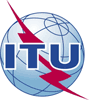 Assemblée mondiale de normalisation 
des télécommunications (AMNT-16)
Hammamet, 25 octobre - 3 novembre 2016Assemblée mondiale de normalisation 
des télécommunications (AMNT-16)
Hammamet, 25 octobre - 3 novembre 2016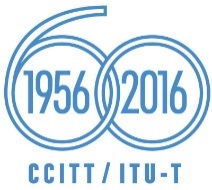 SÉANCE PLÉNIÈRESÉANCE PLÉNIÈREAddendum 7 au
Document 42-FAddendum 7 au
Document 42-F28 septembre 201628 septembre 2016Original: anglaisOriginal: anglaisAdministrations des pays membres de l'Union africaine des télécommunicationsAdministrations des pays membres de l'Union africaine des télécommunicationsAdministrations des pays membres de l'Union africaine des télécommunicationsAdministrations des pays membres de l'Union africaine des télécommunicationsproposition de suppression de la Résolution 57 – Renforcer la coordination et la coopération entre les trois 
Secteurs de l'UIT sur des questions 
d'intérêt mutuelproposition de suppression de la Résolution 57 – Renforcer la coordination et la coopération entre les trois 
Secteurs de l'UIT sur des questions 
d'intérêt mutuelproposition de suppression de la Résolution 57 – Renforcer la coordination et la coopération entre les trois 
Secteurs de l'UIT sur des questions 
d'intérêt mutuelproposition de suppression de la Résolution 57 – Renforcer la coordination et la coopération entre les trois 
Secteurs de l'UIT sur des questions 
d'intérêt mutuelRésumé: